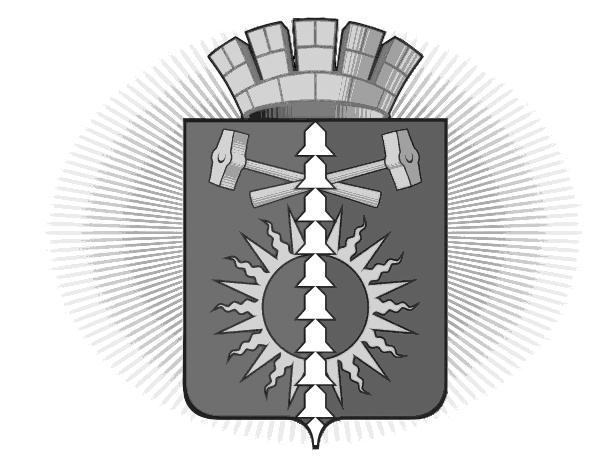 АДМИНИСТРАЦИЯГОРОДСКОГО ОКРУГА ВЕРХНИЙ ТАГИЛПОСТАНОВЛЕНИЕот 02.12.2014 г. № 951 город Верхний ТагилО создании муниципального казенного учреждения «Управление культуры, спорта и молодежной политики  городского округа Верхний Тагил» 		В соответствии с Федеральным законом от 06.10.2003 № 131-ФЗ (ред. от 14.10.2014) «Об общих принципах организации местного самоуправления в Российской Федерации», руководствуясь Решением Думы городского округа Верхний Тагил от 16.10.2014 № 31/6 «О внесении изменений в структуру администрации городского округа Верхний Тагил в связи с ликвидацией отраслевых органов администрации городского округа Верхний Тагил с правами юридического лица», Постановлением администрации городского округа Верхний Тагил от 28.03.2013 № 221 «Об утверждении порядка создания, реорганизации, изменения типа и ликвидации муниципальных учреждений городского округа Верхний Тагил, а также порядка утверждения Уставов муниципальных учреждений и внесения в них изменений», статьей 52 Устава городского округа Верхний ТагилПОСТАНОВЛЯЮ:Создать муниципальное казенное учреждение «Управление культуры, спорта и молодежной политики городского округа Верхний Тагил» с 01.01.2015 года (далее – Учреждение).Определить местом нахождения Учреждения  адрес:  624162, Свердловская область, город Верхний Тагил, улица Маяковского, дом 2а.Установить, что основной целью деятельности Учреждения является выполнение функций по  организационному, методическому и информационному обеспечению исполнения полномочий администрации  городского округа Верхний Тагил  в решении вопросов местного значения:- по организации предоставления дополнительного образования детям (за исключением предоставления дополнительного образования детям в учреждениях регионального значения), - по организации библиотечного обслуживания населения, комплектования и обеспечения сохранности библиотечных фондов библиотек городского округа, - по созданию условий для организации досуга и обеспечения жителей городского округа услугами организаций культуры, - по обеспечению условий для развития на территории городского округа физической культуры и массового спорта, организации проведения официальных физкультурно-оздоровительных и спортивных мероприятий городского округа-по организации и осуществлению мероприятий по работе с детьми и молодежью в городском округе.Функции и полномочия Учредителя возложить на Администрацию городского округа Верхний Тагил.Утвердить:Устав муниципального казенного учреждения «Управление культуры, спорта и молодежной политики городского округа Верхний Тагил» (прилагается);Предельную штатную численность Учреждения в количестве 5 (Пять) единиц:	Директор – 1 ед.	Главный бухгалтер -1 ед.	Экономист – 1 ед.	Инспектор по спорту  и молодежной политике – 1 ед.	Водитель -1 ед.Директору Учреждения:в срок до 30.12.2014 года обеспечить внесение в Единый государственный реестр юридических лиц изменений, связанных с созданием Учреждения;представить в Администрацию городского округа Верхний Тагил копию свидетельства о государственной регистрации Учреждения;осуществить иные юридические действия, необходимые для создания Учреждения.Отделу по управлению муниципальным имуществом и земельными ресурсами:внести соответствующие изменения (дополнения) в реестр объектов муниципальной собственности;закрепить на праве оперативного управления имущество, необходимое для деятельности Учреждения.8. Опубликовать настоящее Постановление в газете «Местные ведомости» и разместить на официальном сайте городского округа Верхний Тагил www.go-vtagil.ru.9. Контроль за исполнением данного Постановления  возложить на заместителя Главы администрации по социальным вопросам Беляеву И.Л.Глава  городского округа Верхний Тагил                                             С.Г.Калинин 